The wellbeing of [STATE] families is in the hands of state leaders who determine access to quality health care and invest in programs that help our state succeed. Medicaid is an important part of this formula. The program covers [NUMBER] families, adults and children in [STATE]. Medicaid improves families' health and keeps them and the state financially secure.MEDICAID HELPS [STATE] FAMILIES.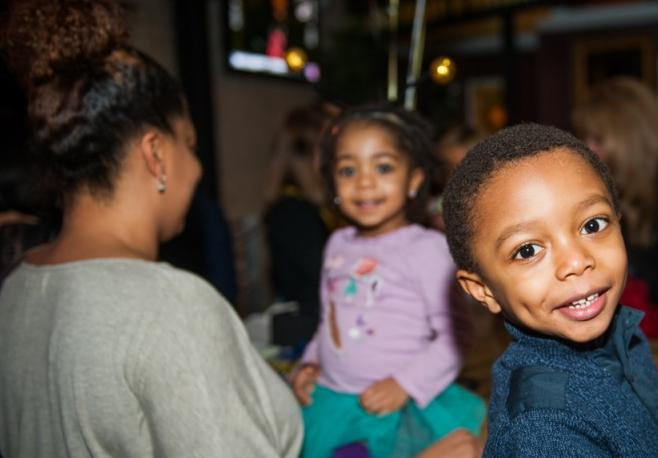 Medicaid helps people from all backgrounds and in every district in our state to get medical care when they most need it. It provides care for expectant mothers, ensures that children can access health care when they’re sick, helps residents with disabilities live independent lives and supports our seniors. These families work hard to make ends meet and want to do what’s best for them and their children, and sometimes they need help.Without Medicaid, these families will be unable to access preventive services and be forced to visit our emergency rooms or to not seek medical attention until it is too late.MEDICAID IS AN INVESTMENT IN OUR FUTURE.Medicaid increases use of preventive care and improves individuals’ overall health. This allows for more positive contributions to our economy from Medicaid beneficiaries. It also increases a child's likelihood to attend and complete college, increasing their future earnings and future state and federal tax contributions. These positive outcomes benefit the state as a whole. A CUT IN MEDICAID HURTS BUSINESSES AND OUR ECONOMY.A reduction in Medicaid spending could have a disastrous effect on the [STATE] economy. [FILL IN APPROPRIATE STAT: IL example: With a 5 percent reduction in the Medicaid program, Illinois stands to lose 9,280 jobs and $1.2 billion in business activity. Federal match information available at: http://kff.org/medicaid/state-indicator/federal-matching-rate-and-multiplier/] Additionally, the federal government matches at least half of all state Medicaid spending — so states need to cut at least $2 to save $1.LET’S KEEP [STATE] HEALTHY!We urge legislators to recognize that an investment in Medicaid is an investment in [STATE] families and our economy. The state can’t keep cutting from this essential program if we want to create a bright, vibrant future for all [STATE]ians.Use Twitter (or Facebook and Instagram) to share your favorite pictures, quotes, and thoughts. Make sure to use one or all of these tags: [Illinois examples: #KeepILHealthy #MedicaidNow #NoCuts #twill]Also consider tweeting directly at your elected officials including the Governor.Here are some sample tweets you should feel free to use:.[@legislator or @Governor] [X%] of children in your district access #healthcare via #Medicaid and #CHIP [HASHTAGS].[@legislator or Governor] [X%] of all people in your district access #healthcare via #Medicaid[HASHTAGS]#Medicaid provides life-saving #healthcare for more than [X] ppl in #[STATE] [HASHTAGS]For every $1 in Medicaid cuts, #[STATE] loses 50 cents in federal $ [HASHTAGS]#[STATE] stands to lose [NUMBER] jobs for every 5% reduction to #Medicaid [HASHTAGS]Access to #healthcare via #Medicaid saves lives and public dollars [HASHTAGS]#Medicaid coverage increases a child's likelihood to attend and complete #college [HASHTAGS]Want More Information?[CONTACTS]